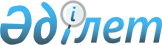 Өсімдіктерді қорғау бойынша мемлекеттік бақылау саласындағы тексеру парағының нысанын бекіту туралы
					
			Күшін жойған
			
			
		
					Қазақстан Республикасы Ауыл шаруашылығы министрінің 2015 жылғы 2 шілдедегі № 15-02/607 және Қазақстан Республикасы Ұлттық экономика министрінің 2015 жылғы 17 шілдедегі № 533 бірлескен бұйрығы. Қазақстан Республикасының Әділет министрлігінде 2015 жылы 21 тамызда № 11929 болып тіркелді. Күші жойылды - Қазақстан Республикасы Ауыл шаруашылығы министрінің 2015 жылғы 28 желтоқсандағы № 15-05/1135 және Қазақстан Республикасы Ұлттық экономика министрінің 2015 жылғы 29 желтоқсандағы № 821 бірлескен бұйрығымен

      Ескерту.  Күші жойылды - ҚР Ауыл шаруашылығы министрінің 28.12.2015 № 15-05/1135 және ҚР Ұлттық экономика министрінің 29.12.2015 № 821 бірлескен бұйрығымен (алғашқы ресми жарияланған күнінен кейін күнтізбелік он күн өткен соң қолданысқа енгізіледі).      «Қазақстан Республикасындағы мемлекеттік бақылау және қадағалау туралы» 2001 жылғы 6 қаңтардағы Қазақстан Республикасы Заңының 11-бабы, 1-тармағы, 2) тармақшасына және 15-бабы 1-тармағына және «Өсімдіктерді қорғау туралы» 2002 жылғы 3 шілдедегі Қазақстан Республикасының Заңына сәйкес, БҰЙЫРАМЫЗ:



      1. Осы бірлескен бұйрыққа қосымшаға сәйкес өсімдіктерді қорғау бойынша мемлекеттік бақылау саласындағы тексеру парағының нысаны бекітілсін.



      2. Қазақстан Республикасы Ауыл шаруашылығы министрлігінің Агроөнеркәсіптік кешендегі мемлекеттік инспекция комитеті:



      1) осы бірлескен бұйрықтың Қазақстан Республикасы Әділет министрлігінде мемлекеттік тіркелуін; 



      2) осы бірлескен бұйрықтың Қазақстан Республикасы Әділет министрлігінде мемлекеттік тіркелгеннен кейін күнтізбелік он күн ішінде оның көшірмесінің мерзімді баспа басылымдарында және «Әділет» ақпараттық-құқықтық жүйесінде ресми жариялауға жіберілуін;



      3) осы бірлескен бұйрықтың Қазақстан Республикасы Ауыл шаруашылығы министрлігінің ресми интернет-ресурсында және мемлекеттік органдардың интранет-порталында орналастырылуын қамтамасыз етсін.



      3. Осы бірлескен бұйрықтың орындалуын бақылау жетекшілік ететін Қазақстан Республикасы Ауыл шаруашылығы вице-министріне жүктелсін.



      4. Осы бірлескен бұйрық алғашқы ресми жарияланған күнінен кейін күнтізбелік он күн өткен соң қолданысқа енгізіледі.      Қазақстан Республикасының        Қазақстан Республикасының

      Ауыл шаруашылығы министрі        Ұлттық экономика министрі

      ______________ А. Мамытбеков     _______________ Е. Досаев      «КЕЛІСІЛГЕН»

      Қазақстан Республикасы

      Бас прокуратурасының

      Құқықтық статистика және 

      арнайы есепке алу жөніндегі 

      комитетінің төрағасы

      ____________ С. Айтпаева

      2015 жылғы 20 шілде

Қазақстан Республикасы   

Ауыл шаруашылығы министрінің

2015 жылғы 2 шілдедегі   

№ 15-05/607 және      

Қазақстан Республикасы   

Ұлттық экономика министрінің

2015 жылғы 17 шілдедегі   

№ 533 бірлескен бұйрықтарына

қосымша          Нысан 

Өсімдіктерді қорғау бойынша мемлекеттік бақылау саласындағы

тексеру парағыТексеруді тағайындаған мемлекеттік орган ____________________________

_____________________________________________________________________

Тексеру тағайындау туралы акт________________________________________

                                           (№, күні)

Тексерілетін субъектінің (объектінің) атауы _________________________

Тексерілетін субъектінің (объектінің) (ЖСН), БСН_____________________

Орналасқан мекенжайы ________________________________________________Лауазымды адам (дар) ________ ______ ________________________________

                          (лауазымы)  (қолы )   (тегі, аты, әкесінің аты (бар болса))

                     ________ ______ ________________________________

                          (лауазымы)  (қолы )   (тегі, аты, әкесінің аты (бар болса))Тексерілетін субъектінің басшысы

                     ________ ______ ________________________________

                          (лауазымы)  (қолы )   (тегі, аты, әкесінің аты (бар болса))
					© 2012. Қазақстан Республикасы Әділет министрлігінің «Қазақстан Республикасының Заңнама және құқықтық ақпарат институты» ШЖҚ РМК
				Р/с

№Талаптардың тізбесіТалап етіледіТалап етілмейдіТалаптарға сәйкес келедіТалаптарға сәйкес келедіТалаптарға сәйкес келмейдіпестицидтерді (улы химикаттарды) аэрозольдік және фумигациялық тәсілдермен қолдану жөніндегі қызметті жүзеге асыратын субъектілерге қатыстыпестицидтерді (улы химикаттарды) аэрозольдік және фумигациялық тәсілдермен қолдану жөніндегі қызметті жүзеге асыратын субъектілерге қатыстыпестицидтерді (улы химикаттарды) аэрозольдік және фумигациялық тәсілдермен қолдану жөніндегі қызметті жүзеге асыратын субъектілерге қатыстыпестицидтерді (улы химикаттарды) аэрозольдік және фумигациялық тәсілдермен қолдану жөніндегі қызметті жүзеге асыратын субъектілерге қатыстыпестицидтерді (улы химикаттарды) аэрозольдік және фумигациялық тәсілдермен қолдану жөніндегі қызметті жүзеге асыратын субъектілерге қатыстыпестицидтерді (улы химикаттарды) аэрозольдік және фумигациялық тәсілдермен қолдану жөніндегі қызметті жүзеге асыратын субъектілерге қатыстыпестицидтерді (улы химикаттарды) аэрозольдік және фумигациялық тәсілдермен қолдану жөніндегі қызметті жүзеге асыратын субъектілерге қатысты1.Пестицидтерді (улы химикаттарды) аэрозольдік және фумигациялық тәсілдермен қолдану жөніндегі қызметті жүзеге асыруға лицензияның болуы2.Мемлекеттік тіркеуден өткен және Қазақстан Республикасы аумағында қолдануға рұқсат етілген пестицидтерді (улы химикаттарды) пайдалану3.Пестицидтерді (улы химикаттарды) қолдану регламенттеріне (шығыс нормасына, өңдеу тәсілі мен еселігіне, шектеулерге) сәйкес Қазақстан Республикасы аумағында қолдануға рұқсат етілген пестицидтерді (улы химикаттарды) пайдалану4.Пестицидтерді (улы химикаттарды) қолдану жөніндегі арнайы техниканың болуы5.Пестицидтерді (улы химикаттарды) қолдану жөніндегі арнайы техника үшін пайдаланылатын көлік құралының болуы6.Өндірушінің (өнім берушінің) пестицидтерді (улы химикаттарды) қолдану жөніндегі ұсынымдарының болуы7.Пайдаланылмаған пестицидтерді (улы химикаттарды) уақытша сақтау үшін арнайы бөлінген орындардың болуы8.Пестицидтерді (улы химикаттарды) қолдану жөніндегі жұмыстарды жүргізу кезінде персоналда жеке қорғану құралдарының және арнайы киімнің болуы9.Пестицидті (улы химикатты) өндіруші әзірлеген пестицидтің (улы химикаттың) қауіпсіздік паспортының болуы10.Пестицидтерді (улы химикаттарды) есепке алудың тігілген және нөмірленген кіріс-шығыс кітабының болуыпестицидтерді (улы химикаттарды) авиациялық және жерүсті (аэрозольдік және фумигациялық тәсілдерді қоспағанда) тәсілдермен қолдану жөніндегі қызметті жүзеге асыратын субъектілерге қатысты пестицидтерді (улы химикаттарды) авиациялық және жерүсті (аэрозольдік және фумигациялық тәсілдерді қоспағанда) тәсілдермен қолдану жөніндегі қызметті жүзеге асыратын субъектілерге қатысты пестицидтерді (улы химикаттарды) авиациялық және жерүсті (аэрозольдік және фумигациялық тәсілдерді қоспағанда) тәсілдермен қолдану жөніндегі қызметті жүзеге асыратын субъектілерге қатысты пестицидтерді (улы химикаттарды) авиациялық және жерүсті (аэрозольдік және фумигациялық тәсілдерді қоспағанда) тәсілдермен қолдану жөніндегі қызметті жүзеге асыратын субъектілерге қатысты пестицидтерді (улы химикаттарды) авиациялық және жерүсті (аэрозольдік және фумигациялық тәсілдерді қоспағанда) тәсілдермен қолдану жөніндегі қызметті жүзеге асыратын субъектілерге қатысты пестицидтерді (улы химикаттарды) авиациялық және жерүсті (аэрозольдік және фумигациялық тәсілдерді қоспағанда) тәсілдермен қолдану жөніндегі қызметті жүзеге асыратын субъектілерге қатысты пестицидтерді (улы химикаттарды) авиациялық және жерүсті (аэрозольдік және фумигациялық тәсілдерді қоспағанда) тәсілдермен қолдану жөніндегі қызметті жүзеге асыратын субъектілерге қатысты 1.Мемлекеттік тіркеуден өткен және Қазақстан Республикасы аумағында қолдануға рұқсат етілген пестицидтерді (улы химикаттарды) пайдалану2.Пестицидтерді (улы химикаттарды) қолдану регламенттеріне (шығыс нормасына, өңдеу тәсілі мен еселігіне, шектеулерге) сәйкес Қазақстан Республикасы аумағында қолдануға рұқсат етілген пестицидтерді (улы химикаттарды) пайдалану3.Пестицидтерді (улы химикаттарды) қолдану жөніндегі арнайы техниканың болуы4.Пестицидтерді (улы химикаттарды) қолдану жөніндегі арнайы техника үшін пайдаланылатын көлік құралының болуы5.Өндірушінің (өнім берушінің) пестицидтерді (улы химикаттарды) қолдану жөніндегі ұсынымдарының болуы6.Пайдаланылмаған пестицидтерді (улы химикаттарды) уақытша сақтау үшін арнайы бөлінген орындардың болуы7.Ауыл шаруашылығы егістіктерін пестицидтермен (улы химикаттармен) химиялық өңдеу жөніндегі іс-шараларды жүргізу кезінде қауіптілік немесе ықтимал қауіптілік нысанасындағы ескерту белгілері мен таңбаларын пайдалану8.Пестицидтерді (улы химикаттарды) қолдану жөніндегі жұмыстарды жүргізу кезінде персоналда жеке қорғану құралдарының және арнайы киімнің болуы9.Пестицидті (улы химикатты) өндіруші әзірлеген пестицидтің (улы химикаттың) кауіпсіздік паспортының болуы10.Пестицидтерді (улы химикаттарды) есепке алудың тігілген және нөмірленген кіріс-шығыс кітабының болуыпестицидтерді (улы химикаттарды) сақтау жөніндегі қызметті жүзеге асыратын субъектілерге қатысты пестицидтерді (улы химикаттарды) сақтау жөніндегі қызметті жүзеге асыратын субъектілерге қатысты пестицидтерді (улы химикаттарды) сақтау жөніндегі қызметті жүзеге асыратын субъектілерге қатысты пестицидтерді (улы химикаттарды) сақтау жөніндегі қызметті жүзеге асыратын субъектілерге қатысты пестицидтерді (улы химикаттарды) сақтау жөніндегі қызметті жүзеге асыратын субъектілерге қатысты пестицидтерді (улы химикаттарды) сақтау жөніндегі қызметті жүзеге асыратын субъектілерге қатысты пестицидтерді (улы химикаттарды) сақтау жөніндегі қызметті жүзеге асыратын субъектілерге қатысты 1.Пестицидтерді (улы химикаттарды) сақтауға арналған, құрылыс нормалары мен қағидаларының талаптарына, экологиялық талаптарға, санитариялық қағидалар мен гигиеналық нормативтерге жауап беретін қоймалық үй-жайлардың болуы2.Пестицидтерді (улы химикаттарды) қолдану жөніндегі ұсынымдарда көзделген талаптарға сәйкес пестицидтерді (улы химикаттарды) сақтау шарттарын сақтау3.Сақталатын пестицидтердің (улы химикаттардың) ыдыстарындағы затбелгілерде көрсетілген талаптарға сәйкес пестицидтерді (улы химикаттарды) сақтау шарттарын сақтау4.Қойманың жобалық құжаттамасында көзделген қойма сыйымдылығынан аспайтын мөлшерде пестицидтердi (улы химикаттарды) сақтау5.Өздерінің физикалық-химиялық қасиеттері (ұшпалылығы, тотығуы), өрт қауіптілігі және жарылу қауіптілігі, реакциялық белсенділігі, сақтаудың температуралық режимдері бойынша сәйкес келмейтін пестицидтерді жеке-жеке сақтау шарттарын сақтау6.Қойманы құрғақ сүзгі элементтері бар ағымды және сорып шығару желдеткіштерімен жабдықтау7.Сақталатын пестицидтер (улы химикаттар) ыдыстарының затбелгілерінде көрсетілген пестицидтер (улы химикаттар) төгілген жағдайда, оларды бейтараптандыруға арналған қажетті мөлшердегі қатерсіздендіру құралдарының болуы8.Пестицидтерді (улы химикаттарды) сақтау жөніндегі жұмыстарды жүргізу кезінде персоналда жеке қорғану құралдарының және арнайы киімнің болуы9.Пестицидтерді (улы химикаттарды) есепке алудың тігілген және нөмірленген кіріс-шығыс кітабының болуыпестицидтерді (улы химикаттарды) тасымалдау жөніндегі қызметті жүзеге асыратын субъектілерге қатысты пестицидтерді (улы химикаттарды) тасымалдау жөніндегі қызметті жүзеге асыратын субъектілерге қатысты пестицидтерді (улы химикаттарды) тасымалдау жөніндегі қызметті жүзеге асыратын субъектілерге қатысты пестицидтерді (улы химикаттарды) тасымалдау жөніндегі қызметті жүзеге асыратын субъектілерге қатысты пестицидтерді (улы химикаттарды) тасымалдау жөніндегі қызметті жүзеге асыратын субъектілерге қатысты пестицидтерді (улы химикаттарды) тасымалдау жөніндегі қызметті жүзеге асыратын субъектілерге қатысты пестицидтерді (улы химикаттарды) тасымалдау жөніндегі қызметті жүзеге асыратын субъектілерге қатысты 1.Пестицидтерді (улы химикаттарды) тасымалдауға арналған көлік құралдарында тасымалдау кезіндегі қауіпсіздік туралы ақпарат жүйесінің авариялық карточкаларының («Сақ бол – пестицидтер – (улы химикаттар)») болуын қоса алғанда, әртүрлі көлік түрлеріне қолданылатын қауіпті жүктерді тасымалдау қағидаларының талаптарына сәйкес арнайы жабдық пен тиісті таңбаның болуы2.Пестицидтерді (улы химикаттарды) тасуға арналған көлік құралында тасымалданатын пестицидті бейтараптандыру құралдарының, сондай-ақ жүргізуші мен ілеспе персоналдың жеке қорғану құралдарының болуы3.Өзінің физикалық-химиялық қасиеттері (ұшпалылығы, тотығуы және басқа қасиеттері), өрт және жарылу қауіптілігі бойынша сәйкес келмейтін пестицидтерді (улы химикаттарды) бірге тасымалдауға жол бермеу4.Пестицидтерді (улы химикаттарды) тамақ өнімдерімен, жеммен және ауыз сумен бірге тасуға жол бермеу5.Пестицидтің (улы химикаттың) қауіпсіздік паспортында және пестицидті (улы химикатты) өндірушінің (өнім берушінің) пестицидті (улы химикатты) тасымалдау жөніндегі ұсынымдарында көзделген талаптарға сәйкес пестицидтерді (улы химикаттарды) тасымалдау шарттарын сақтаупестицидтерді (улы химикаттарды) және олардан босаған ыдыстарды зарасыздандыру жөніндегі қызметті жүзеге асыратын субъектілерге қатыстыпестицидтерді (улы химикаттарды) және олардан босаған ыдыстарды зарасыздандыру жөніндегі қызметті жүзеге асыратын субъектілерге қатыстыпестицидтерді (улы химикаттарды) және олардан босаған ыдыстарды зарасыздандыру жөніндегі қызметті жүзеге асыратын субъектілерге қатыстыпестицидтерді (улы химикаттарды) және олардан босаған ыдыстарды зарасыздандыру жөніндегі қызметті жүзеге асыратын субъектілерге қатыстыпестицидтерді (улы химикаттарды) және олардан босаған ыдыстарды зарасыздандыру жөніндегі қызметті жүзеге асыратын субъектілерге қатыстыпестицидтерді (улы химикаттарды) және олардан босаған ыдыстарды зарасыздандыру жөніндегі қызметті жүзеге асыратын субъектілерге қатыстыпестицидтерді (улы химикаттарды) және олардан босаған ыдыстарды зарасыздандыру жөніндегі қызметті жүзеге асыратын субъектілерге қатысты1.Пестицидтерді (улы химикаттарды) жеткізушілер (өндірушілер, импортаушылар, сатушылар) әзірлеген және беретін жарамсыз болып қалған пестицидтерді (улы химикаттарды) және олардан босаған ыдыстарды зарарсыздандыру әдістері мен технологияларының болуы2.Мақсаты бойынша әрі қарай пайдалануға жарамсыз болып қалған бірінші қауіптілік сыныбындағы пестицидтерді (улы химикаттарды) саңылаусыздықты қамтамасыз ететін және қоршаған ортаның пестицидтермен (улы химикаттармен) ластануы мүмкіндігін болдырмайтын сыйымдылықтарда сақтау шарттарын сақтау3.Екінші қауіптілік сыныбындағы пестицидтерді (улы химикаттарды), қажет болған жағдайда, арнайы ішпектері бар (пестицидтің (улы химикаттың) ерекшелігіне байланысты) полимер материалдардан жасалған көп қабатты ыдысқа салу шарттарын сақтау4.Тыйым салынған, жарамсыз болып қалған пестицидтерді (улы химикаттарды) және олардан босаған ыдыстарды тиеу, тасу және түсіру үшін механикаландыру құралдарының болуы5.Пестицидтерді (улы химикаттарды) зарарсыздандыру жөніндегі жұмыстарды жүргізу кезінде персоналда жеке қорғану құралдарының және арнайы киімнің болуыпестицидтерге (улы химикаттарға) тіркеу және өндірістік сынақтар жүргізу жөніндегі қызметті жүзеге асыратын субъектілерге қатыстыпестицидтерге (улы химикаттарға) тіркеу және өндірістік сынақтар жүргізу жөніндегі қызметті жүзеге асыратын субъектілерге қатыстыпестицидтерге (улы химикаттарға) тіркеу және өндірістік сынақтар жүргізу жөніндегі қызметті жүзеге асыратын субъектілерге қатыстыпестицидтерге (улы химикаттарға) тіркеу және өндірістік сынақтар жүргізу жөніндегі қызметті жүзеге асыратын субъектілерге қатыстыпестицидтерге (улы химикаттарға) тіркеу және өндірістік сынақтар жүргізу жөніндегі қызметті жүзеге асыратын субъектілерге қатыстыпестицидтерге (улы химикаттарға) тіркеу және өндірістік сынақтар жүргізу жөніндегі қызметті жүзеге асыратын субъектілерге қатыстыпестицидтерге (улы химикаттарға) тіркеу және өндірістік сынақтар жүргізу жөніндегі қызметті жүзеге асыратын субъектілерге қатысты1.Пестицидтерге (улы химикаттарға) тіркеу және өндірістік сынақтар жүргізу үшін тәжірибелік үлгілердің және сәйкестік сертификаты бар зауыттық орамдағы эталондық пестицидтердің (улы химикаттардың) және пестицидтердің (улы химикаттардың) әсер етуші заттарының талдамалық стандарттарының болуы2.Өсімдіктерді қорғау саласындағы уәкілетті органның ведомствосы бекіткен пестицидтерге (улы химикаттарға) тіркеу және өндірістік сынақтар жүргізу жоспарларына сәйкес пестицидтерді (улы химикаттарды) қолданудың мәлімделген регламенттерін сақтау3.Өсімдіктерді қорғау саласындағы уәкілетті органның ведомствосы бекіткен пестицидтерге (улы химикаттарға) тіркеу және өндірістік сынақтар жүргізу жоспарларына сәйкес дақылдар өсірудің негізгі топырақтық-климаттық аймақтарында зиянды организмдердің ерекшеліктерін (таралу аймағын, экономикалық мәнін, ұрпақ санын, ауру қоздыратын қасиетін, төзімділігін) ескере отырып, пестицидтерге (улы химикаттарға) сынақтар жүргізу шарттарын сақтау4.Пестицидтерге (улы химикаттарға) тіркеу және өндірістік сынақтар жүргізу әдістемелері мен мерзімдерін сақтау5.Пестицидтерді (улы химикаттарды) қолдану жөніндегі жұмыстарды жүргізу кезінде персоналда жеке қорғану құралдарының және арнайы киімнің болуы6.Пестицидтерді (улы химикаттарды) есепке алудың тігілген және нөмірленген кіріс-шығыс кітабының болуы